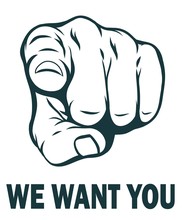 FOR THE MUSKEGON SUMMER OPEN FISHING TOURNAMENTThe Club is in need of volunteers to help with the filleting of fish from 3:30-6 pm (estimated timeframe) at The Fish Monger’s Wife, located at 2127 W. Sherman Blvd., Muskegon, MI.  The Tournament runs July 9, 10, and 11.  Please help out as the fish donated from the boat captains will go to the Bill Gillan Fish Boil in August.  Give Mike Schiller a call at 231-450-3460 to let him know what day or days that will work best for you.FOR THE WLASA FISHING TOURNAMENT The Club is in need of volunteers to help with the Club’s fishing tournament on August 14.  This is only a one- day event and the fish donated by the boat captains will go to the Bill Gillan Fish Boil on August 21.  Again, give Mike Schiller a call at 231-450-3460 to let him know that you can help with this event.  Volunteers will help in the gathering of sponsors, weigh-in when the boats return from fishing, and the filleting of fish.  FOR THE BILL GILLAN FISH BOILAs you all know, the annual Bill Gillan Fish Boil will be held this year on August 21.  The Fish Boil is the Club’s main fund-raising event which in turn helps with other events the Club sponsors like the Kid’s Fishing Tournament, Kids Hooked on Fishing, and the Walleye Pond.  The Fish Boil requires MANY volunteers to make it a successful event.  Please mark your calendars and say yes to helping out on this wonderful, tasty event. Contact John Nolling (231-670-3740) to let him know that you are willing and able to help with set-up, cooking/serving, cleanup, or breakdown.REMEMBER, THE CLUB IS ONLY SUCCESSFUL IF WE HAVE YOU AS A VOLUNTEER!! RAFFLE NEWZRaffle tickets, $5 each or 5 for $20!!  What is the Club raffling off??  A Pelican Catch Power 100 Fishing Kayak.  The Catch Power 100 fishing kayak is made for anglers who want a reliable sit-on-top kayak to experience the ultimate fishing experience. This kayak is prewired to accommodate a trolling motor and battery.  If you want to see what the kayak looks like, here is the link.  https://pelicansport.com/collections/kayaks/products/kayak-catch-pwr100-mfp10p300Also, there will be fishing charters to win and other exciting things!!  See you all at the Fish Boil!!UPCOMING EVENTSJuly 20219 thru 11   Muskegon Summer Open Fish Tournament - Help needed by Club members for the filleting of fish for annual fish boil; call Mike Schiller at 231-450-3460 to volunteer 13	Membership Meeting 7:00 p.m.  Goodrich Park at the gazeboAugust 202110	Membership Meeting 7:00 p.m. Goodrich Park at the gazebo14	WLASA Salmon Tournament - Help needed by Club members for the weigh-in and the filleting of fish for annual fish boil; call Mike Schiller at 231-450-3460 to volunteer21	Annual Bill Gillan Memorial Fish Boil, to be held at the Montague Band Shell; many volunteers needed, call John Nolling at 231-670-3740September 202114	Membership Meeting 7:00 p.m.  Goodrich Park at the gazebo25	Fall Highway Pick-Up, 9 am at Fruitvale exit park & ride, lunch provided